Hello My Friends! Witajcie moi Przyjaciele! Przywitajmy się piosenką powitalną " Hello, hello". Wykonajcie gesty powitalne widoczne w piosence i zaśpiewajcie razem z nagraniem. https://youtu.be/tVlcKp3bWH8Zabawa 1.Dzisiaj będziemy rozmawiać o kształtach. Poznaliśmy już słówka określające kształty w przedszkolu, ale przypomnimy je sobie . Popatrzcie na tą kolorową tablicę z kształtami. Cóż znaczą te słówka?circle- kołotriangle- trójkątsquare- kwadratrectangle- prostokątoval- ovaldiamond- rombstar- gwiazdaheart- serceZabawa 2. Utrwalimy teraz poznane nazwy kształtów. Pomoże nam w tym piosenka . Kliknijcie na link , popatrzcie i posłuchajcie.https://youtu.be/c_QByJUxbsQZabawa 3. Posłuchaj piosenki i spróbuj sam narysować podobne kształty na kartce papieru a następnie je pokolorować. Zaśpiewaj z nagraniem.https://youtu.be/TJhfl5vdxp4Zabawa 4. Odszukaj kształty na obrazkach prezentowanych w piosence. Postaraj się je nazwać. Następnie sam narysuj obrazek z wielu figur i poproś mamę, tatę, brata lub siostrę żeby je nazwali w języku angielskim.https://youtu.be/fFHRO94Qd0sPożegnanie.Zaśpiewajmy na pożegnanie piosenkę " Bye, Bye, Good Bye"https://youtu.be/PraN5ZoSjiYDo usłyszenia. Anna Skonka-Kielesińska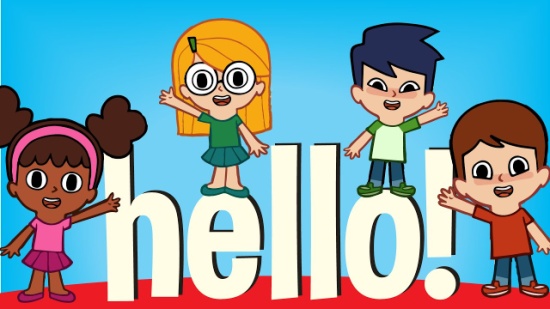 Hello! | Super Simple SongsMore great Super Simple videos in the Super Simple App for iOS ► http://apple.co/2nW5hPd Start off your lesson with "Hello!", a fun and energetic song to tal...youtu.be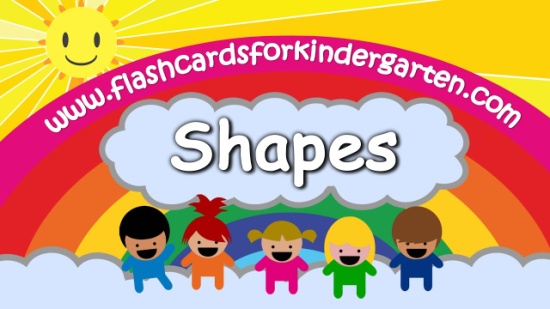 Learn shapes in 4K - Vocabulary - Flashcards for Kindergarten!Learn shapes with Flashcardsforkindergarten.com! have fun learning simple shapes including star, heart, triangle, circle, square, rectangle, diamond, oval, c...youtu.be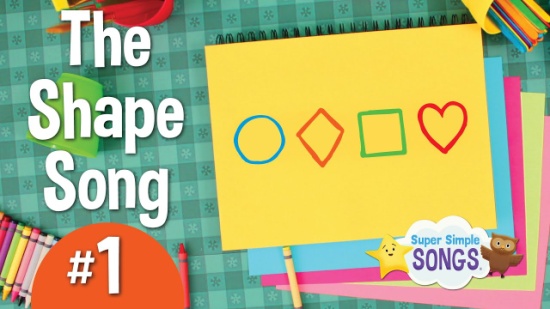 The Shape Song #1 | Super Simple SongsWatch videos from Super Simple in the Super Simple App for iOS! ► http://apple.co/2nW5hPdGet out your crayons, we’re making pictures using shapes! Can you find ...youtu.be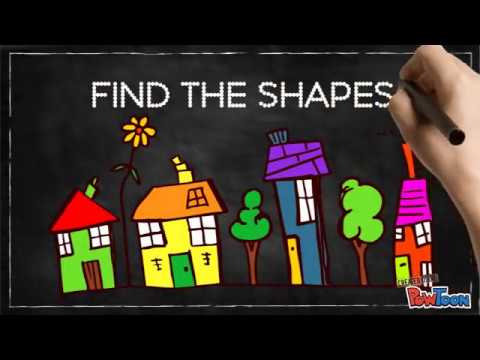 Angielski dla dzieci ♪ Piosenka: kształty, figury geometryczne ♪ Find the Shapes ♪ AngielskiAngielska piosenka - rytmizowanka dla dzieci. Nauka angielskiego: kształty, figury geometryczne: shapes. Więcej na http://angielskiebajanie.pl/ Dzięki słucha...youtu.be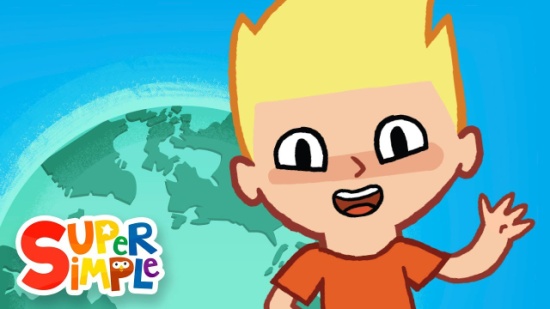 Bye Bye Goodbye | Goodbye Song for Kids | Super Simple SongsMore great Super Simple videos in the Super Simple App for iOS ► http://apple.co/2nW5hPd This super simple goodbye song is great for ending nursery school, p...youtu.be